~~The end~~StorylineAppendix 3aPlot as follow~~The end~~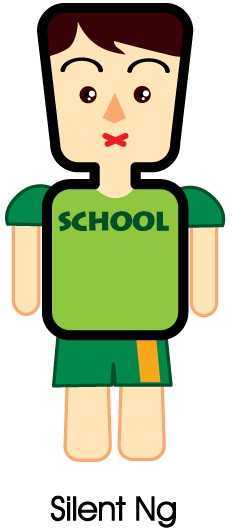 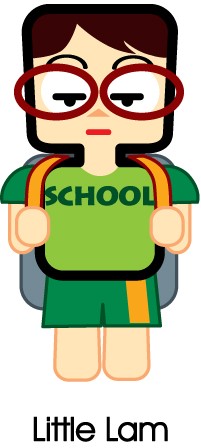 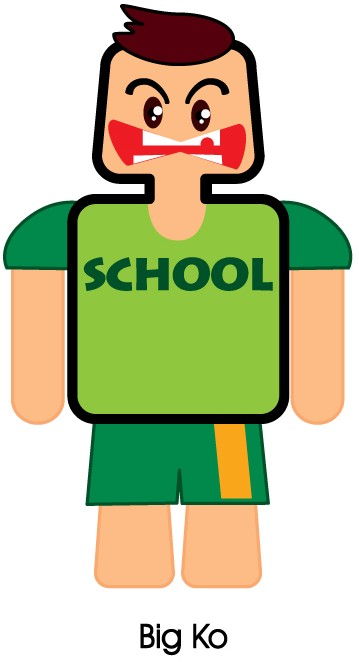 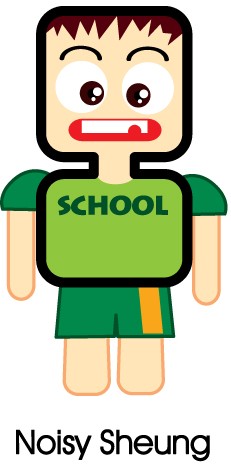 Primary School Drama EducationSession 3The Bullies (1): Flashback – “Big Bullies Small”Primary School Drama EducationSession 3The Bullies (1): Flashback – “Big Bullies Small”Primary School Drama EducationSession 3The Bullies (1): Flashback – “Big Bullies Small”Objectives:To help students explore the characteristics and behaviour of the bullies through the “Big bullies small” incident.To help students understand the consequences of the bullies’ behaviour.To help students explore the characteristics and behaviour of the bullies through the “Big bullies small” incident.To help students understand the consequences of the bullies’ behaviour.Target:Primary 4 to 6 studentsPrimary 4 to 6 studentsSuggestedDuration:1 lesson (35 minutes)1 lesson (35 minutes)Teaching Aids:Appendix 3a “Storyline”, 10 labels with the names of different characters, a cap, a pair of big glasses (Teacher may use other props to replace the cap and the big glasses.)Appendix 3a “Storyline”, 10 labels with the names of different characters, a cap, a pair of big glasses (Teacher may use other props to replace the cap and the big glasses.)DurationTeaching stepsRemarks10 minutes-Warm-up exerciseRevision: Still image of emotionsTeacher states the feelings of different characters in a bullying incident and invites each student to show the feelings in the form of a still image.Little Lam is angry about being called by nickname.Silent Ng feels helpless, seeing his good friend being bullied.Big Ko is perky after snatching Little Lam’s snacks again.Bullying incident at school – “Big bullies small”Teacher, as the narrator, invites and guides several students to act out the seven scenes in the Impromptu “Big bullies small” incident.Questions:Who is the bully, the victim and the bystander?What kind of person is Big Ko (his temper and attitude when communicating with others, in particular)?What are the consequences of the incident?Teacher states, “Today we will look at the behaviours of the bullies.”Refer to Appendix 3a    “Storyline”20 minutes-activityFlashback: “Big Ko is being questioned…”Teacher, putting on the cap to play the role of Big Ko, sits in the middle of the classroom and is to be questioned (Teacher-in-Role).Teacher acts according to Big Ko’s character:Acts impulsively, doing what he wants to do.Speaks impolitely.Only attends to his own needs and disregards others’ feelings.Face-saving.Students may play the roles of the headmaster, teachers, classmates, parents or the police (selected by students or assigned by teacher). In the roles they are playing, they will question Big Ko the antecedents and consequences of his name-calling behaviour to Little Lam in order to understand how the name-calling has evolved into a bullying incident. They will also discuss Big Ko’s mindset and responsibility in the incident.Group DiscussionForm groups of 4-6 students and discuss how Big Ko became the bully of the incident.  Then present Big Ko’s personality by all means.A cap (teacher may replace the cap with other props)10 labels with the names of different characters.5 minutes-Reflection and conclusionReflection:Students are given one minute to reflect on the consequences of bullying that they have learnt in this lesson.Teacher invites students to share their views.Teacher’s conclusion:The	Bullies	usually	possess	the	following characteristics:Act impulsively, doing what they want to do.Speak impolitely.Only attend to their own needs and disregard others’ feelings.Face-saving.Bullying behaviour brings about negative consequences to oneself and others.In the next lesson we will look at the responsibilities of the bullies in a bullying incident.Time：RecessLocation：ClassroomCharacters & props：Big Ko / the bully(wearing a cap), Little Lam / the victim (wearing big glasses), Noisy Sheung andSilent Ng / the bystanders.7Seeing this situation, Noisy Sheung and other classmates yell in fascination. Big Ko becomes increasingly annoyed and snatches Little Lam’s 10-dollar note without a word.Little Lam is at a loss to understand her classmates’ behaviour. She does not know how to get out of the mess and all she does is to hold on to Big Ko’s arm.Silent Ng stands by in silence.Outcome (presented by teacher verbally)Lastly, a teacher on patrol finds out that Little Lam is injured by Big Ko. The teacher calls the police. Little Lam is taken to the hospital while Big Ko is brought to the police station for questioning…..